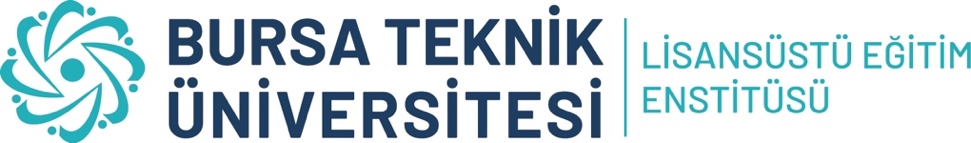 YURTDIŞI GÖREVLENDİRME DANIŞMANLIK TALEP FORMUYURTDIŞI GÖREVLENDİRME DANIŞMANLIK TALEP FORMUYURTDIŞI GÖREVLENDİRME DANIŞMANLIK TALEP FORMUAnabilim Dalı Başkanlığına, -  tarihleri arasında … ay yurt dışı görevlendirmem olduğu için üzerimde bulunan lisansüstü öğrenci danışmanlıkları ile ilgili taleplerim aşağıdaki gibidir. Tezleri 6 ay içerisinde bitirilmesi planlanmakta olan öğrencilerin danışmanlıklarının devam ettirilmesi, diğer öğrencilerin ise danışmanlıklarının değiştirilmesi hususunda,Gereğini arz ederim.DanışmanUnvanı, Adı SoyadıAnabilim Dalı Başkanlığına, -  tarihleri arasında … ay yurt dışı görevlendirmem olduğu için üzerimde bulunan lisansüstü öğrenci danışmanlıkları ile ilgili taleplerim aşağıdaki gibidir. Tezleri 6 ay içerisinde bitirilmesi planlanmakta olan öğrencilerin danışmanlıklarının devam ettirilmesi, diğer öğrencilerin ise danışmanlıklarının değiştirilmesi hususunda,Gereğini arz ederim.DanışmanUnvanı, Adı SoyadıAnabilim Dalı Başkanlığına, -  tarihleri arasında … ay yurt dışı görevlendirmem olduğu için üzerimde bulunan lisansüstü öğrenci danışmanlıkları ile ilgili taleplerim aşağıdaki gibidir. Tezleri 6 ay içerisinde bitirilmesi planlanmakta olan öğrencilerin danışmanlıklarının devam ettirilmesi, diğer öğrencilerin ise danışmanlıklarının değiştirilmesi hususunda,Gereğini arz ederim.DanışmanUnvanı, Adı SoyadıAnabilim Dalı Başkanlığına, -  tarihleri arasında … ay yurt dışı görevlendirmem olduğu için üzerimde bulunan lisansüstü öğrenci danışmanlıkları ile ilgili taleplerim aşağıdaki gibidir. Tezleri 6 ay içerisinde bitirilmesi planlanmakta olan öğrencilerin danışmanlıklarının devam ettirilmesi, diğer öğrencilerin ise danışmanlıklarının değiştirilmesi hususunda,Gereğini arz ederim.DanışmanUnvanı, Adı SoyadıDANIŞMANLIKLARININ DEVAM ETTİRİLMESİ TALEP EDİLEN ÖĞRENCİLERDANIŞMANLIKLARININ DEVAM ETTİRİLMESİ TALEP EDİLEN ÖĞRENCİLERDANIŞMANLIKLARININ DEVAM ETTİRİLMESİ TALEP EDİLEN ÖĞRENCİLERDANIŞMANLIKLARININ DEVAM ETTİRİLMESİ TALEP EDİLEN ÖĞRENCİLERÖğrenci NumarasıÖğrenci Adı SoyadıÖğrenci Adı SoyadıÖğrenci Adı SoyadıDANIŞMANLIKLARININ DEĞİŞTİRİLMESİ TALEP EDİLEN ÖĞRENCİLERDANIŞMANLIKLARININ DEĞİŞTİRİLMESİ TALEP EDİLEN ÖĞRENCİLERDANIŞMANLIKLARININ DEĞİŞTİRİLMESİ TALEP EDİLEN ÖĞRENCİLERDANIŞMANLIKLARININ DEĞİŞTİRİLMESİ TALEP EDİLEN ÖĞRENCİLERÖğrenci NumarasıÖğrenci Adı SoyadıYeni Danışman ÖnerisiYeni Danışman ÖnerisiANABİLİM DALI BAŞKANLIĞIANABİLİM DALI BAŞKANLIĞIANABİLİM DALI BAŞKANLIĞILisansüstü Eğitim Enstitüsü Müdürlüğüne,İlgili öğretim üyesine ilişkin yurtdışı görevlendirme danışmanlık talep formu belirtildiği gibidir.Gereğini arz ederim.Anabilim Dalı BaşkanıUnvanı, Adı SoyadıLisansüstü Eğitim Enstitüsü Müdürlüğüne,İlgili öğretim üyesine ilişkin yurtdışı görevlendirme danışmanlık talep formu belirtildiği gibidir.Gereğini arz ederim.Anabilim Dalı BaşkanıUnvanı, Adı SoyadıLisansüstü Eğitim Enstitüsü Müdürlüğüne,İlgili öğretim üyesine ilişkin yurtdışı görevlendirme danışmanlık talep formu belirtildiği gibidir.Gereğini arz ederim.Anabilim Dalı BaşkanıUnvanı, Adı SoyadıAçıklamalar:Yeni danışman önerisi kısmı Anabilim Dalı Başkanlığı tarafından doldurulacaktır.Bu forma Üniversite Yönetim Kurulu tarafından yapılmış olan ilgili görevlendirmenin bir kopyasının eklenmesi gereklidir.YÖK Ders Yükü Tespiti ve Ek Ders Ödemelerinde Uygulanacak Esaslar 2’inci maddesinin b-3 fıkrasına “Danışman öğretim üyelerinin uzun süreli yurtdışında görevlendirilmesi durumunda danışman öğretim üyelerine 3 aydan sonra ders ücreti ödenemeyecek ve 6 aydan sonra ise öğretim üyesinin danışmanlığı sona erecektir.” eklenmiştir. Bu nedenle görevlendirme başladıktan 6 ay sonra öğretim üyesinin tüm lisansüstü öğrenci danışmanlıkları sona erecektir.Açıklamalar:Yeni danışman önerisi kısmı Anabilim Dalı Başkanlığı tarafından doldurulacaktır.Bu forma Üniversite Yönetim Kurulu tarafından yapılmış olan ilgili görevlendirmenin bir kopyasının eklenmesi gereklidir.YÖK Ders Yükü Tespiti ve Ek Ders Ödemelerinde Uygulanacak Esaslar 2’inci maddesinin b-3 fıkrasına “Danışman öğretim üyelerinin uzun süreli yurtdışında görevlendirilmesi durumunda danışman öğretim üyelerine 3 aydan sonra ders ücreti ödenemeyecek ve 6 aydan sonra ise öğretim üyesinin danışmanlığı sona erecektir.” eklenmiştir. Bu nedenle görevlendirme başladıktan 6 ay sonra öğretim üyesinin tüm lisansüstü öğrenci danışmanlıkları sona erecektir.Açıklamalar:Yeni danışman önerisi kısmı Anabilim Dalı Başkanlığı tarafından doldurulacaktır.Bu forma Üniversite Yönetim Kurulu tarafından yapılmış olan ilgili görevlendirmenin bir kopyasının eklenmesi gereklidir.YÖK Ders Yükü Tespiti ve Ek Ders Ödemelerinde Uygulanacak Esaslar 2’inci maddesinin b-3 fıkrasına “Danışman öğretim üyelerinin uzun süreli yurtdışında görevlendirilmesi durumunda danışman öğretim üyelerine 3 aydan sonra ders ücreti ödenemeyecek ve 6 aydan sonra ise öğretim üyesinin danışmanlığı sona erecektir.” eklenmiştir. Bu nedenle görevlendirme başladıktan 6 ay sonra öğretim üyesinin tüm lisansüstü öğrenci danışmanlıkları sona erecektir.